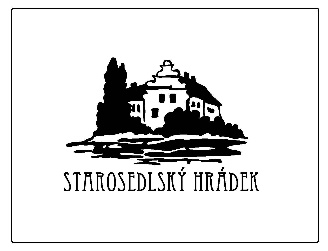 Obec Starosedlský HrádekObecní úřad Starosedlský HrádekI N F O R M A C Eo konání zasedání Zastupitelstva obce Starosedlský HrádekMísto konání:	Obec Starosedlský Hrádek – místnost obecního úřadu, Starosedlský Hrádek čp. 51Doba konání:	30. listopadu 2016 od 18.30 hodinNavržený program:	Určení ověřovatelů zápisu (§ 95 odst. 1 zákona o obcích) a zapisovateleSchválení programuKontrola úkolůUzavření smlouvy o provedení autorského dozoru nad stavbou ČOV a kanalizace v Starosedlském Hrádku s Ing. Václavem UrešemVýběr banky pro uzavření úvěruUzavření smlouvy o poskytnutí úvěruProjednání výše podílu z celkové ceny veřejné části přípojky, kterou zaplatí majitelé nemovitostí ve Starosedlském HrádkuDiskuse, závěrV Starosedlském Hrádku dne 23. listopad 2016					……………………………………….					            Mgr. Rudolf Šimek					   starosta obce Starosedlský Hrádek